Mission (from statutes): Provide a forum for stakeholder engagement and information exchange to support and facilitate interagency coordination of geospatial data acquisition and sharing to enhance and support state, federal, and local government business systemsIncorporate user requirements on matters related to geospatial data, services, standards, applications, and activities to improve data sharing and use Meeting Dates: This group intends to meet monthly on the fourth Tuesday from 11a – 12p.Imagery Program Workgroup Participants:	Chairs: Kevin Blake, Eric Shreve, Patrick Whiteford	Voting Members: Karen Fisher, Tom Homan, Keith Larson, Arron Lee, Jenna Leveille, Aaron MichalenkoPublic-at-large: Jessica Abrahams, Nathan Basch, Lynda Bell, Matt Bileski, Candace Bogart, Sarah Burgi, Mark Christiano, Brian Colson, Terry Couchenour, Zhongxing Deng, Sarah Hess, Emily Lasala, Pete Marckmann, Cody Maynard, Dave Minton, Mariah Modson, Veronica Nixon, Jason Nyberg, Sophie Ojcius, Brook Serpa, John Southern, Elisabeth VanderLeeuw, Steve Whitney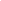 Goals And ActivitiesProvide a forum and the structure to discuss, develop, and implement a statewide imagery program for Arizona, by:Defining the scope and objectives of an imagery program. The group will discuss and document the following items to include in an acquisition strategy, guidelines, and recommendations document for the AGIC Council: Minimum program requirementsResolution for rural, urban and metropolitan areasCollection cycle(s)Season of acquisitionAccess and deliverablesFormat requirementsAncillary/Derivative datasetsStorage requirements & infrastructureData Dissemination & constraintsProgram justification and implementation strategyRFI/RFP requirementsProcurement mechanism and cost sharing modeltimeline & project management requirementsDeveloping processes and agreements to ensure program sustainabilityDeveloping and implementing an education and outreach strategy to ensure stakeholder engagement and representation through targeted outreachexplore and research existing imagery program documentation Presentations from subject matter experts – recorded webinars Existing state imagery programs – use cases & best practicesRFI/RFP examplesCost and program justificationFGDC documentation and recommendationsDeveloping a communication strategy that includes use case examples to ensure program value is communicated clearly to Executive Leadership 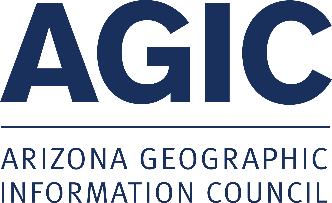 Imagery Program Workgroup2023-4 Work Plan